Deklarācija par komercsabiedrības atbilstību mazajai (sīkajai) vai
vidējai komercsabiedrībai1. Komercsabiedrības identifikācija2. Komercsabiedrības tips (vajadzīgo atzīmēt ar X)Piezīme. 1 Atbilstoši Ministru kabineta 2014. gada 16. decembra noteikumu Nr. 776 "Kārtība, kādā komercsabiedrības deklarē savu atbilstību mazās (sīkās) un vidējās komercsabiedrības statusam" 2. pielikumam.3. Komercsabiedrības kategorijas noteikšanai izmantojamie datiPiezīme. 2 Visiem datiem jāattiecas uz pēdējo apstiprināto pārskata periodu, un tie jāaprēķina pēc visa gada rādītājiem. Tie iegūti, izmantojot datus pārskata slēgšanas dienā. Apgrozījuma summu aprēķina bez pievienotās vērtības nodokļa (PVN) un citiem netiešiem nodokļiem. Jaunizveidotām komercsabiedrībām, kurām vēl nav apstiprinātu pārskatu, iesniedzamos datus aprēķina pēc ticamiem rādītājiem, pamatojoties uz aktuālā finanšu gada datiem.4. Skaidrojumi par deklarācijas aizpildīšanas īpašajiem gadījumiem3Piezīme. 3 Aizpilda, ja tiek piemēroti Eiropas Komisijas 2014. gada 17. jūnija Regulas (ES) Nr. 651/2014, ar ko noteiktas atbalsta kategorijas atzīst par  saderīgām ar iekšējo tirgu, piemērojot Līguma 107. un 108. pantu (turpmāk – Komisijas regula Nr. 651/2014), I pielikuma 3. panta 2.  un 5. punktā minētās komercsabiedrības, kā arī citos gadījumos, ja tas nepieciešams.5. Komercsabiedrības kategorija (vajadzīgo atzīmēt ar X)Apliecinu deklarācijā un tās pielikumos sniegto ziņu pareizību.Piezīme. 4 Rekvizītus "paraksts" un "parakstīšanas datums un laiks" neaizpilda, ja deklarācija sagatavota atbilstoši normatīvajiem aktiem par elektronisko dokumentu noformēšanu. Deklarācijas pielikums par komercsabiedrības atbilstību mazajai (sīkajai) vai vidējai komercsabiedrībai1. Pievienojamās sadaļas:1.1. A sadaļa (un papildlapas), ja iesniedzējkomercsabiedrībai ir vismaz viena partnerkomercsabiedrība;1.2. B sadaļa (un papildlapas), ja iesniedzējkomercsabiedrībai ir vismaz viena saistīta komercsabiedrība.2. Aprēķini par partnerkomercsabiedrībām vai saistītām komercsabiedrībāmPiezīmes.1 Visi dati attiecas uz pēdējo apstiprināto gada pārskatu, un tos aprēķina pēc visa gada rādītājiem. Tie iegūti, izmantojot datus pārskata slēgšanas dienā. Apgrozījuma summu aprēķina bez pievienotās vērtības nodokļa (PVN) un citiem netiešiem nodokļiem. Jaunizveidotām komercsabiedrībām, kurām vēl nav apstiprinātu pārskatu, iesniedzamos datus aprēķina pēc ticamiem rādītājiem, pamatojoties uz aktuālā finanšu gada datiem.2 Visus datus (arī darbinieku skaitu) nosaka, pamatojoties uz gada pārskatiem vai komercsabiedrības konsolidētajiem gada pārskatiem (ja tādi ir), vai konsolidētajiem gada pārskatiem, kuros komercsabiedrība konsolidējot iekļauta.3 Datus no tabulas rindas "Kopā" iekļauj deklarācijas tabulā "Komercsabiedrības kategorijas noteikšanai izmantojamie dati".A sadaļaI. PartnerkomercsabiedrībasPar katru komercsabiedrību, par kuru aizpildīta partnerkomercsabiedrības lapa (viena lapa par katru iesniedzējkomercsabiedrības partnerkomercsabiedrību un par tādām saistīto komercsabiedrību partnerkomercsabiedrībām, kuru dati vēl nav iekļauti attiecīgās saistītās komercsabiedrības konsolidētajos pārskatos), datus no attiecīgās partnerības tabulas iekļauj kopsavilkuma A tabulā.A tabula4Piezīmes.
4 Ja nepieciešams, pievieno papildlapas vai paplašina tabulu.5 Datus no tabulas rindas "Kopā" iekļauj tabulas "Aprēķini par partnerkomercsabiedrībām vai saistītām komercsabiedrībām" 2.2. rindā.Svarīgi!Šos datus iegūst proporcionālajos aprēķinos partnerības tabulā atsevišķi katrai tiešajai vai netiešajai partnerkomercsabiedrībai.II. Partnerkomercsabiedrības lapa1. Partnerkomercsabiedrības identifikācija2. Dati par konkrēto partnerkomercsabiedrībuSvarīgi!Datus par konkrēto partnerkomercsabiedrību iegūst no gada pārskatiem (vai no konsolidētajiem pārskatiem, ja tādi ir). Tiem pievieno ar šo partnerkomercsabiedrību saistīto komercsabiedrību datus (ja saistīto komercsabiedrību dati jau nav iekļauti, konsolidējot konkrētās partnerkomercsabiedrības pārskatus). Ja nepieciešams, pievieno lapas par saistītām komercsabiedrībām, kuras konsolidējot vēl nav iekļautas.3. Proporciju aprēķini3.1. Precīzi norāda iesniedzējkomercsabiedrības (vai tās saistītās komercsabiedrības līdzdalību, ar kuras starpniecību izveidotas attiecības ar partnerkomercsabiedrību) līdzdalību6 partnerkomercsabiedrībā, uz kuru šī lapa attiecas.Piezīme.
6 Ņemot vērā kapitāla daļu vai balsstiesības, izmanto lielāko no minētajiem rādītājiem. Šai daļai jāpieskaita ar konkrēto komercsabiedrību saistītās komercsabiedrības īpašumā esošās daļas tajā pašā komercsabiedrībā.3.2. Norāda arī tās partnerkomercsabiedrības, uz kuru šī lapa attiecas, līdzdalību komercsabiedrībā vai saistītajā komercsabiedrībā.3.3. Lielāko no šīm abām līdzdalības daļām piemēro partnerkomercsabiedrības lapas tabulā "Dati par konkrēto partnerkomercsabiedrību" iekļautajiem datiem. Proporciju aprēķinu rezultātus norāda partnerības tabulā.Partnerības tabula7Piezīme.7 Šos datus iekļauj A sadaļas A tabulā.B sadaļaI. Saistītās komercsabiedrības1. Saistītās komercsabiedrības tipa noteikšanaVajadzīgo atzīmēt ar XSvarīgi!Datus par komercsabiedrībām, kuras saistītas ar citām komercsabiedrībām, iegūst no gada pārskatiem (vai konsolidētajiem gada pārskatiem, ja tādi ir). Tiem proporcionāli pievieno datus par attiecīgās saistītās komercsabiedrības iespējamām partnerkomercsabiedrībām, kuras atrodas tieši pirms vai pēc tās, ja šie dati jau nav iekļauti pēc konsolidācijas.2. Aprēķinu metodes2.1. Pirmā tipa saistītās komercsabiedrības2.1.1. Aprēķiniem izmanto konsolidētos gada pārskatus un aizpilda B(1) tabuluB(1) tabulaPiezīmes.
8 Ja konsolidētajos gada pārskatos nav datu par darbinieku skaitu, to aprēķina, pievienojot attiecīgos datus par konkrētās komercsabiedrības saistītajām komercsabiedrībām.9 Datus no tabulas rindas "Kopā" iekļauj tabulas "Aprēķini par partnerkomercsabiedrībām vai saistītām komercsabiedrībām" 2.1. rindā.2.1.2. Konsolidācijas procesā iekļauto komercsabiedrību identifikācijaSvarīgi!Dati par šādas saistītas komercsabiedrības partnerkomercsabiedrībām, kuras konsolidējot vēl nav iekļautas, tiek apstrādāti līdzīgi kā par iesniedzējkomercsabiedrības tiešajiem partneriem. Tāpēc A sadaļā jāpievieno to dati un partnerkomercsabiedrības lapa.2.2. Otrā tipa saistītās komercsabiedrībasPar katru saistīto komercsabiedrību (ieskaitot saistību ar citas saistītas komercsabiedrības starpniecību) aizpilda saistītās komercsabiedrības lapu un, aizpildot B(2) tabulu, apvieno visu saistīto komercsabiedrību pārskatu datus.B(2) tabulaPiezīmes.
10 Par katru komercsabiedrību pievieno atsevišķu saistītās komercsabiedrības lapu.
11 Datus no tabulas rindas "Kopā" iekļauj tabulas "Aprēķini par partnerkomercsabiedrībām vai saistītām komercsabiedrībām" 2.3. rindā.II. Saistītās komercsabiedrības lapa
(tikai par saistītajām komercsabiedrībām, kas konsolidējot nav iekļautas B tabulā)1. Saistītās komercsabiedrības identifikācija2. Dati par komercsabiedrībuPiezīme.12 Šos datus iekļauj B sadaļas B(2) tabulā.Svarīgi!Datus par komercsabiedrībām, kas saistītas ar citām komercsabiedrībām, iegūst no gada pārskatiem (vai konsolidētajiem gada pārskatiem, ja tādi ir). Tiem proporcionāli pievieno datus par attiecīgās saistītās komercsabiedrības iespējamām partnerkomercsabiedrībām, kuras atrodas tieši pirms vai pēc tām, ja šie dati jau nav iekļauti pēc konsolidācijas. Datus par šādām partnerkomercsabiedrībām apstrādā līdzīgi datiem par komercsabiedrības tiešajiem partneriem, tāpēc A sadaļā jāpievieno to dati un partnerkomercsabiedrības lapa.PaskaidrojumsKOMISIJAS REGULA (ES) Nr. 651/2014(2014. gada 17. jūnijs),ar ko noteiktas atbalsta kategorijas atzīst par saderīgām ar iekšējo tirgu, piemērojot Līguma 107. un108. pantuI PIELIKUMSMVU DEFINĪCIJA1. pantsUzņēmumsPar uzņēmumu uzskata jebkuru saimnieciskās darbības subjektu neatkarīgi no tā juridiskās formas. Tas jo īpaši ietver pašnodarbinātas personas un ģimenes uzņēmumus, kas nodarbojas ar amatniecību vai veic citu darbību, kā arī personālsabiedrības un apvienības, kas regulāri ir iesaistītas saimnieciskajā darbībā.2. pantsDarbinieku skaits un finansiālās robežvērtības, pēc kurām nosaka uzņēmumu kategorijas1. Mikrouzņēmumu, mazo un vidējo uzņēmumu (“MVU”) kategorijā ietilpst uzņēmumi, kam ir mazāk nekā 250 darbinieku un kuru gada apgrozījums nepārsniedz EUR 50 miljonus un/vai gada bilances kopsumma nepārsniedz EUR 43 miljonus.2. MVU kategorijas mazu uzņēmumu definē kā uzņēmumu, kurā ir nodarbināti mazāk nekā 50 darbinieki un kura gada apgrozījums un/vai gada bilances kopsumma nepārsniedz EUR 10 miljonus.3. MVU kategorijas mikrouzņēmumu definē kā uzņēmumu, kurā ir nodarbināti mazāk nekā 10 darbinieki un kura gada apgrozījums un/vai gada bilances kopsumma nepārsniedz EUR 2 miljonus.3. pantsUzņēmumu tipi, ko ņem vērā, aprēķinot darbinieku skaitu un finanšu rādītājus1. “Autonoms uzņēmums” ir jebkurš uzņēmums, kas nav klasificējams kā partneruzņēmums 2. punkta nozīmē vai kā saistīts uzņēmums 3. punkta nozīmē.2. “Partneruzņēmumi” ir visi uzņēmumi, kas nav klasificējami kā saistīti uzņēmumi 3. punkta nozīmē un starp kuriem pastāv šādas attiecības: uzņēmums (augšupējs uzņēmums) viens pats vai kopā ar vienu vai vairākiem saistītiem uzņēmumiem 3. punkta nozīmē pārvalda 25 % vai vairāk kapitāla vai balsstiesību citā uzņēmumā (lejupējā uzņēmumā).Tajā pašā laikā uzņēmumu var klasificēt kā autonomu, tātad kā uzņēmumu, kam nav partneruzņēmumu, pat ja ir sasniegta vai pārsniegta šī 25 % robežvērtība, ko nodrošina turpmāk norādītie ieguldītāji, ja vien šie ieguldītāji atsevišķi vai kopā 3. punkta nozīmē nav saistīti ar attiecīgo uzņēmumu:a) publiskas ieguldījumu sabiedrības, riska kapitāla sabiedrības, privātpersonas vai privātpersonu grupas, kas regulāri veic riska kapitālieguldījumus un iegulda pašu kapitālu uzņēmumos, kurus nekotē biržā (uzņēmējdarbības mecenāti), ja vien minēto uzņēmējdarbības mecenātu kopējie ieguldījumi vienā uzņēmumā nesasniedz EUR 1 250 000;b) akadēmiskās augstskolas vai bezpeļņas zinātniskās pētniecības centri;c) institucionālie ieguldītāji, tostarp reģionālās attīstības fondi;d) autonomas pašvaldības, kuru gada budžets ir mazāks par EUR 10 miljoniem un iedzīvotāju skaits mazāks par 5 000.3. “Saistīti uzņēmumi” ir uzņēmumi, kuru starpā pastāv kādas no šeit norādītajām attiecībām:a) uzņēmumam ir akcionāru vai dalībnieku balsstiesību vairākums citā uzņēmumā;b) uzņēmumam ir tiesības iecelt vai atlaist pārvaldes, vadības vai uzraudzības struktūras dalībnieku vairākumu citā uzņēmumā;c) uzņēmumam ir tiesības īstenot noteicošu ietekmi pār citu uzņēmumu saskaņā ar līgumu, kas noslēgts ar šo uzņēmumu, vai saskaņā ar tā dibināšanas līguma klauzulu vai statūtiem;d) uzņēmums, kas ir cita uzņēmuma akcionārs vai dalībnieks, vienpersoniski kontrolē akcionāru vai dalībnieku vairākuma balsstiesības minētajā uzņēmumā saskaņā ar vienošanos, kas panākta ar pārējiem uzņēmuma akcionāriem vai dalībniekiem.Pieņemts uzskatīt, ka noteicoša ietekme nepastāv, ja 2. punkta otrajā daļā norādītie ieguldītāji tieši vai netieši neiesaistās attiecīgā uzņēmuma pārvaldīšanā, neskarot viņu kā akcionāru tiesības.Uzņēmumi, kuriem kādas no pirmajā daļā aplūkotajām attiecībām pastāv ar viena vai vairāku citu uzņēmumu vai kāda no 2. punktā minētajiem ieguldītājiem starpniecību, arī ir uzskatāmi par saistītiem.Uzņēmumi, kuriem kādas no šīm attiecībām pastāv ar fiziskas personas vai kopīgi darbojošos fizisku personu grupas starpniecību, arī ir uzskatāmi par saistītiem uzņēmumiem, ja tie pilnībā vai daļēji darbojas tajā pašā konkrētajā tirgū vai blakustirgos.Par “blakustirgu” uzskata produkta vai pakalpojuma tirgu, kas atrodas tieši augšup vai lejup no konkrētā tirgus.4. Izņemot 2. punkta otrajā daļā minētos gadījumus, uzņēmums nav uzskatāms par MVU, ja 25 % vai vairāk tā kapitāla vai balsstiesību kopā vai atsevišķi tieši vai netieši kontrolē viena vai vairākas publiskas struktūras.5. Uzņēmums var apliecināt savu statusu kā autonoms uzņēmums, partneruzņēmums vai saistīts uzņēmums, norādot datus par 2. pantā noteiktajām robežvērtībām. Šādu apliecinājumu var sniegt pat tad, ja kapitāls ir sadalīts tā, ka nav iespējams precīzi noteikt, kas to pārvalda, un šajā gadījumā uzņēmums var labticīgi paziņot, ka tas var likumīgi uzskatīt,ka tā 25 % daļa vai lielāka daļa nepieder kādam atsevišķam uzņēmumam vai savstarpēji saistītiem uzņēmumiem. Šādi apliecinājumi neskar pārbaudes un apstākļu noskaidrošanu, kas paredzēta attiecīgo valstu un Savienības noteikumos.4. pantsDati, ko izmanto darbinieku skaita un finanšu rādītāju noteikšanai, un atskaites periods1. Dati, ko izmanto, nosakot darbinieku skaitu un finanšu rādītājus, attiecas uz pēdējo apstiprināto pārskata periodu un ir aprēķināti, ņemot par pamatu gadu. Tie iegūti, izmantojot datus pārskatu slēgšanas dienā. Apgrozījuma summu aprēķina bez pievienotās vērtības nodokļa (PVN) un citiem netiešajiem nodokļiem.2. Ja, ņemot par pamatu gadu, pārskatu slēgšanas dienā atklājas, ka 2. pantā norādītā darbinieku skaita vai finanšu robežvērtība ir pārsniegta vai nav sasniegta, tas nenozīmē, ka uzņēmums zaudēs vai iegūs vidējā, mazā uzņēmuma vai mikrouzņēmuma statusu, ja vien šīs robežvērtības nav pārsniegtas divos pārskata periodos pēc kārtas.3. Jaunizveidotiem uzņēmumiem, kuru pārskati vēl nav apstiprināti, izmantojamos datus iegūst no labticīgiem aptuveniem aprēķiniem, kas veikti finanšu gada laikā.5. pantsDarbinieku skaitsDarbinieku skaits atbilst gada darba vienībām (GDV), tas ir, to personu skaitam, kas attiecīgajā uzņēmumā vai tā norīkojumā ir strādājušas pilnas slodzes darbu visa attiecīgā atskaites gada garumā. To personu darbu, kas nav nostrādājušas pilnu gadu, un to, kas veikušas nepilnas slodzes darbu, neatkarīgi no tā ilguma, kā arī sezonas darba ņēmēju darbu aprēķina GDV daļās. Darbinieku skaitu aprēķina, ņemot vērā:a) darba ņēmējus;b) personas, kas strādā tam pakļautajā uzņēmumā un ir pielīdzināmas darba ņēmējiem saskaņā ar attiecīgās valsts tiesību aktiem;c) īpašniekus vadītājus;d) partnerus, kas pastāvīgi piedalās uzņēmuma darbā un no uzņēmuma gūst finansiālas priekšrocības.Mācekļi vai arodmācekļi, kam ir mācekļa darba vai arodmācību līgums, neietilpst darbinieku skaitā. Maternitātes vai bērna kopšanas atvaļinājuma ilgums netiek ņemts vērā.6. pantsUzņēmuma datu apkopošana1. Datus par autonomu uzņēmumu, tostarp darbinieku skaitu, nosaka, balstoties tikai un vienīgi uz minētā uzņēmuma pārskatiem.2. Datus par uzņēmumu, tostarp darbinieku skaitu, kam ir partneruzņēmumi vai saistīti uzņēmumi, nosaka, balstoties uz uzņēmuma pārskatiem un citiem datiem vai, ja tādi pastāv, uz konsolidētajiem uzņēmuma pārskatiem vai konsolidētajiem pārskatiem, kuros uzņēmums iekļauts konsolidācijas rezultātā.Datus, kas minēti pirmajā daļā, papildina ar datiem par attiecīgā uzņēmuma partneruzņēmumiem, kas atrodas tieši augšup vai lejup no tā. Summēšanu veic proporcionāli līdzdalības procentiem kapitālā vai balsstiesībām (ņemot vērā lielāko procentuālo īpatsvaru). Savstarpējas līdzdalības gadījumā ņem vērā lielāko procentuālo īpatsvaru.Pirmajā un otrajā daļā minētajiem datiem pievieno 100 % datu par katru uzņēmumu, kas ir tieši vai netieši saistīts ar attiecīgo uzņēmumu, ja šie dati jau nav iekļauti konsolidētajos pārskatos.3. Piemērojot 2. punktu, datus par attiecīgā uzņēmuma partneruzņēmumiem iegūst no pārskatiem un pārējiem datiem, ja iespējams – konsolidētiem. Tiem pievieno 100 % datu par uzņēmumiem, kas saistīti ar šiem partneruzņēmumiem, ja vien to pārskata dati jau nav iekļauti, veicot konsolidāciju.Piemērojot jau minēto 2. punktu, dati par uzņēmumiem, kas saistīti ar attiecīgo uzņēmumu, ir iegūstami no to pārskatiem un pārējiem datiem, ja iespējams – konsolidētiem. Tos proporcionāli papildina ar datiem par šāda saistītā uzņēmuma iespējamiem partneruzņēmumiem, kas atrodas tieši augšup vai lejup no tā, ja vien tie jau nav iekļauti konsolidētajos pārskatos proporcionāli līdzdalībai, kas atbilst vismaz 2. punkta otrajā daļā norādītajam procentuālajam īpatsvaram.4. Ja konsolidētajos pārskatos nav uzrādīti dati par konkrēta uzņēmuma darbinieku skaitu, šos skaitļus aprēķina, proporcionāli summējot datus par tā partneruzņēmumiem un papildinot tos ar datiem par uzņēmumiem, ar kuriem attiecīgais uzņēmums ir saistīts.Vārds, uzvārds vai nosaukumsJuridiskā adreseReģistrācijas numursPersona, kurai ir pārstāvības tiesības(amats, vārds un uzvārds)Autonoma komercsabiedrība Nepieciešamos datus iegūst tikai no iesniedzējkomercsabiedrības gada pārskatiem. Aizpilda tikai deklarāciju (bez pielikuma)  Partnerkomercsabiedrība Aizpilda pielikumu1 (ja nepieciešams, aizpilda arī papildlapas), tad aizpilda deklarāciju, aprēķinu rezultātus norādot tabulāSaistīta komercsabiedrība Aizpilda pielikumu1 (ja nepieciešams, aizpilda arī papildlapas), tad aizpilda deklarāciju, aprēķinu rezultātus norādot tabulāPēdējais pārskata gads2 (           )Pēdējais pārskata gads2 (           )Pēdējais pārskata gads2 (           )Vidējais darbinieku skaits (gadā)Gada apgrozījums (EUR)Gada bilances kopsumma (EUR)Sīkā (mikrokomercsabiedrība) Atbilstoši Komisijas regulas Nr. 651/2014 I pielikuma 2. pantamMazā Atbilstoši Komisijas regulas Nr. 651/2014 I pielikuma 2. pantamVidējā Atbilstoši Komisijas regulas Nr. 651/2014 I pielikuma 2. pantamLielā Neatbilst nevienam no iepriekš minētajiem variantiemSvarīgi!Vai salīdzinājumā ar iepriekšējo pārskata periodu ir notikušas datu izmaiņas, kuru dēļ ir mainījusies komercsabiedrības kategorijaNēJā (šādā gadījumā aizpilda un pievieno deklarāciju par iepriekšējo pārskata periodu)Persona, kurai ir pārstāvības tiesības(amats, vārds un uzvārds) (paraksts4) (parakstīšanas datums un laiks4)Pēdējais pārskata gads1Pēdējais pārskata gads1Pēdējais pārskata gads1Pēdējais pārskata gads1Vidējais darbinieku skaits (gadā)Gada apgrozījums (EUR)Gada bilances kopsumma (EUR)2.1.Iesniedzējkomercsabiedrības vai konsolidētā gada pārskata dati1 (B sadaļas2 B(1) tabulas dati) 2.2. Proporcionāli apvienotie dati no visām partnerkomercsabiedrībām (ja tādas ir) (A sadaļas A tabulas dati) 2.3. Visu saistīto komercsabiedrību (ja tādas ir) pievienotie dati, ja tie konsolidējot nav iekļauti 2.1. rindā (B sadaļas B(2) tabulas dati) Kopā3Partnerkomercsabiedrība (nosaukums, identifikācija)Vidējais darbinieku skaits (gadā)Gada apgrozījums (EUR)Gada bilances kopsumma (EUR)1.2.3.4.5.6.7.Kopā5Vārds, uzvārds vai nosaukumsJuridiskā adreseReģistrācijas numursParaksttiesīgā amatpersona(amats, vārds un uzvārds)Pēdējais partnerkomercsabiedrības pārskata gads (ierakstīt gadu)Pēdējais partnerkomercsabiedrības pārskata gads (ierakstīt gadu)Pēdējais partnerkomercsabiedrības pārskata gads (ierakstīt gadu)Pēdējais partnerkomercsabiedrības pārskata gads (ierakstīt gadu)Vidējais darbinieku skaits (gadā)Gada apgrozījums (EUR)Gada bilances kopsumma (EUR)DatiDaļa procentosVidējais darbinieku skaits (gadā)Gada apgrozījums (EUR)Gada bilances kopsumma (EUR)Proporciju aprēķinu rezultāti  1. tips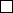 Iesniedzējkomercsabiedrība sagatavo konsolidētos pārskatus vai konsolidējot tā ir iekļauta citas komercsabiedrības konsolidētajos pārskatos (B(l) tabula)  2. tipsIesniedzējkomercsabiedrība vai arī viena vai vairākas saistītās komercsabiedrības nesagatavo konsolidētos pārskatus vai minētās komercsabiedrības konsolidētajos pārskatos nav iekļautas (B(2) tabula)Vidējais darbinieku skaits (gadā)8Gada apgrozījums (EUR)Gada bilances kopsumma (EUR)Kopā9Saistītā komercsabiedrība (nosaukums un identifikācija)Juridiskā adreseReģistrācijas numursParaksttiesīgā amatpersona (amats, vārds un uzvārds)A.B.C.D.E.Komercsabiedrības numurs10Vidējais darbinieku skaits (gadā)Gada apgrozījums (EUR)Gada bilances kopsumma (EUR1.2.3.Kopā11Vārds, uzvārds vai nosaukumsJuridiskā adreseReģistrācijas numursParaksttiesīgā amatpersona(amats, vārds un uzvārds)Pēdējais saistītās komercsabiedrības pārskata gads (ierakstīt gadu)Pēdējais saistītās komercsabiedrības pārskata gads (ierakstīt gadu)Pēdējais saistītās komercsabiedrības pārskata gads (ierakstīt gadu)Pēdējais saistītās komercsabiedrības pārskata gads (ierakstīt gadu)Vidējais darbinieku skaits (gadā)Gada apgrozījums (EUR)Gada bilances kopsumma (EUR)Kopā 12